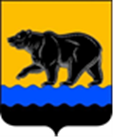 СЧЁТНАЯ ПАЛАТА ГОРОДА НЕФТЕЮГАНСКА16 мкрн., д. 23, помещение № 97, г. Нефтеюганск, Ханты-Мансийский автономный округ - Югра(Тюменская область), 628310, телефон: 20-30-54, факс: 20-30-63 е-mail: sp-ugansk@mail.ru_____________________________________________________________________________________ЗАКЛЮЧЕНИЕ на проект изменений в муниципальную программу 
города Нефтеюганска «Развитие культуры и туризма в городе Нефтеюганске»Счётная палата города Нефтеюганска на основании статьи 157 Бюджетного кодекса Российской Федерации, Положения о Счётной палате города Нефтеюганска, утверждённого решением Думы города Нефтеюганска от 22.12.2021 № 56-VII, рассмотрев проект изменений в муниципальную программу города Нефтеюганска «Развитие культуры и туризма в городе Нефтеюганске» (далее по тексту – проект изменений), сообщает следующее:1. При проведении экспертно-аналитического мероприятия учитывалось наличие экспертизы:1.1. Департамента финансов администрации города Нефтеюганска на предмет соответствия проекта изменений бюджетному законодательству Российской Федерации и возможности финансового обеспечения его реализации из бюджета города Нефтеюганска.1.2. Департамента экономического развития администрации города Нефтеюганска на предмет соответствия:- Порядку принятия решения о разработке муниципальных программ города Нефтеюганска, их формирования, утверждения и реализации, утверждённому постановлением администрации города Нефтеюганска от 18.04.2019 № 77-нп «О модельной муниципальной программе города Нефтеюганска, порядке принятия решения о разработке муниципальных программ города Нефтеюганска, их формирования, утверждения и реализации» (далее по тексту – Порядок от 18.04.2019 № 77-нп);- Стратегии социально-экономического развития муниципального образования город Нефтеюганск, утверждённой решением Думы от 31.10.2018 № 483-VI «Об утверждении Стратегии социально-экономического развития муниципального образования город Нефтеюганск на период до 2030 года»;- структурных элементов (основных мероприятий) целям муниципальной программы;- сроков её реализации задачам;- целевых показателей, характеризующих результаты реализации муниципальной программы, показателям экономической, бюджетной и социальной эффективности, а также структурных элементов (основных мероприятий) муниципальной программы;- требованиям, установленным нормативными правовыми актами в сфере управления проектной деятельностью.2. Предоставленный проект изменений соответствует Порядку от 18.04.2019 № 77-нп.3. Проектом изменений планируется на 2023 год увеличить объём финансирования муниципальной программы ответственному исполнителю комитету культуры и туризма администрации города Нефтеюганска на сумму 3 757,045 тыс. рублей, в том числе:3.1. По программному мероприятию 1.1. «Развитие библиотечного и музейного дела, профессионального искусства, художественно-творческой деятельности; сохранение, возрождение и развитие народных художественных промыслов и ремесел» увеличить средства местного бюджета на сумму 782,283 тыс. рублей МБУК «Городская библиотека» на текущий ремонт сетей ливневой канализации (замена лотков). 3.2. По программному мероприятию 1.2. «Развитие дополнительного образования в сфере культуры» увеличить средства местного бюджета на сумму 602,508 тыс. рублей МБУ ДО «ДМШ им. В.В. Андреева» на текущий ремонт помещения (фойе) здания.3.3. По программному мероприятию 1.3. «Организация культурно-массовых мероприятий» увеличить средства местного бюджета на сумму 350,000 тыс. рублей на проведение культурно-массовых мероприятий.3.4. По программному мероприятию 3.1. «Обеспечение деятельности комитета культуры и туризма» увеличить средства местного бюджета на сумму 922,254 тыс. рублей на монтаж технических средств охраны.3.5. По программному мероприятию 3.2. «Усиление социальной направленности культурной политики» увеличить средства местного бюджета на сумму 1 100,000 тыс. рублей на предоставление субсидий некоммерческим организациям, осуществляющим деятельность в сфере культуры.	4. Объём финансовых средств, планируемый проектом изменений, соответствует финансовым обоснованиям, представленным с проектом изменений.  На основании вышеизложенного, по итогам проведения экспертизы замечания и рекомендации отсутствуют.Исполняющий обязанности председателя								Э.Н. ХуснуллинаИсполнитель:начальник инспекторского отдела № 3Филатова Юлия Евгеньевнател. 8 (3463) 20-33-03Исх. СП-83-3 от   28.02.2023